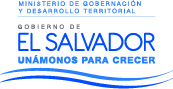 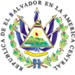 Dirección  de  Espectáculos Públicos  Radio y TelevisiónRepública de El Salvador,  América Central9ª. Calle Poniente y 15 Avenida Norte, San Salvador, TEL. 2527–7161CLASIFICACIÓN DE CONTENIDOS DE PROGRAMAS DE TELEVISIÓN EN CANALES DE SEÑAL ABIERTAPROGRAMA CLASIFICADOCANALES DE TELEVISIÓN A QUE SE CLASIFICACLASIFICACIÓNCLASIFICACIÓNMONTO POR EL CUAL SE CLASIFICAFECHAOBJETIVOFINALIDAD20172017201720172017201720172017ENEROENEROENEROENEROENEROENEROENEROENEROLa Esclava Blanca44DNo se cobra04/01/2017Dar cumplimiento a la norma Clasificar el Contenido de programas de televisión de Gran Hotel1212DNo se cobra05/01/2017Dar cumplimiento a la norma Clasificar el Contenido de programas de televisión de Tanto Amor1212DNo se cobra05/01/2017Dar cumplimiento a la norma Clasificar el Contenido de programas de televisión de La Sombra del Pasado66DNo se cobra23/01/2017Dar cumplimiento a la norma Clasificar el Contenido de programas de televisión de FEBREROFEBREROFEBREROFEBREROFEBREROFEBREROFEBREROFEBREROFuera de Tiempo3535DNo se cobra08/02/2017contenida en los artículos  6 inciso final señal abierta, para la protección moral de Hombre tenías que ser 1212DNo se cobra09/02/2017contenida en los artículos  6 inciso final señal abierta, para la protección moral de La luz de mis Ojos22DNo se cobra16/02/2017contenida en los artículos  6 inciso final señal abierta, para la protección moral de A través del Tiempo 44DNo se cobra20/02/2017contenida en los artículos  6 inciso final señal abierta, para la protección moral de MARZOMARZOMARZOMARZOMARZOMARZOMARZOMARZOLa Gata 66DNo se cobra13/03/2017de La Constitución de La Republica, 13.4 niños, niñas y adolescentes y protección de la imagen de la mujer, de conformidad Mentir a la Verdad2929CNo se cobra15/03/2017de La Constitución de La Republica, 13.4 niños, niñas y adolescentes y protección de la imagen de la mujer, de conformidad La  Verdad2929CNo se cobra15/03/2017de La Constitución de La Republica, 13.4 niños, niñas y adolescentes y protección de la imagen de la mujer, de conformidad Jorge el Curioso 3535ANo se cobra16/03/2017de La Constitución de La Republica, 13.4 niños, niñas y adolescentes y protección de la imagen de la mujer, de conformidad La Momia 3535ANo se cobra16/03/2017de La Constitución de La Republica, 13.4 niños, niñas y adolescentes y protección de la imagen de la mujer, de conformidad El Bien Amado22DNo se cobra27/03/2017de La Constitución de La Republica, 13.4 niños, niñas y adolescentes y protección de la imagen de la mujer, de conformidad ABRILABRILABRILABRILABRILABRILABRILABRILLa Doña44DNo se cobra19/04/2017Convención Americana sobre Derechos Humanos  a la normativa legal vigente en materia de derechos de niñez y adolescencia, y derechos de la mujer.Los Tiempos de Pablo Escobar22DNo se cobra19/04/2017Convención Americana sobre Derechos Humanos  a la normativa legal vigente en materia de derechos de niñez y adolescencia, y derechos de la mujer.Moisés y los 10 Mandamientos22DNo se cobra20/04/2017Convención Americana sobre Derechos Humanos  a la normativa legal vigente en materia de derechos de niñez y adolescencia, y derechos de la mujer.Las Mil y una Noche 1212DNo se cobra21/04/2017Convención Americana sobre Derechos Humanos  a la normativa legal vigente en materia de derechos de niñez y adolescencia, y derechos de la mujer.Rosa Negra1212DNo se cobra21/04/2017Convención Americana sobre Derechos Humanos  a la normativa legal vigente en materia de derechos de niñez y adolescencia, y derechos de la mujer.Tormenta de Amor44DNo se cobra24/04/2017Convención Americana sobre Derechos Humanos  a la normativa legal vigente en materia de derechos de niñez y adolescencia, y derechos de la mujer.¿Qué culpa tiene Fatmagül?1212DNo se cobra26/04/2017Convención Americana sobre Derechos Humanos  a la normativa legal vigente en materia de derechos de niñez y adolescencia, y derechos de la mujer.MAYOMAYOMAYOMAYOMAYOMAYOMAYOMAYOMi Adorable Maldición 22DNo se cobra08/05/2017Así como el Artículo 34.3 del Reglamento Interno del Órgano Ejecutivo.La Única Mujer 2121DNo se cobra16/05/2017Así como el Artículo 34.3 del Reglamento Interno del Órgano Ejecutivo.Tocado por un Ángel 88CNo se cobra17/05/2017Así como el Artículo 34.3 del Reglamento Interno del Órgano Ejecutivo.Camino al Cielo88CNo se cobra17/05/2017Así como el Artículo 34.3 del Reglamento Interno del Órgano Ejecutivo.La Fan 22DNo se cobra22/05/2017Así como el Artículo 34.3 del Reglamento Interno del Órgano Ejecutivo.Medium 5° Temporada1111ENo se cobra23/05/2017Así como el Artículo 34.3 del Reglamento Interno del Órgano Ejecutivo.Lady, La Vendedora de Rosas22DNo se cobra25/05/2017Así como el Artículo 34.3 del Reglamento Interno del Órgano Ejecutivo.Mushishi25 TVM25 TVMANo se cobra26/05/2017Así como el Artículo 34.3 del Reglamento Interno del Órgano Ejecutivo.JUNIOJUNIOJUNIOJUNIOJUNIOJUNIOJUNIOJUNIOLo Imperdonable66DNo se cobra05/06/2017Gran Hotel1212DNo se cobra15/06/2017Las Bravo1212DNo se cobra22/06/2017JULIOJULIOJULIOJULIOJULIOJULIOJULIOJULIOEnamorándome de Ramón 22DNo se cobra07/07/2017A cada quien su Santo1212CNo se cobra13/07/2017El Cartel de los Sapos 3535ENo se cobra20/07/2017AGOSTOAGOSTOAGOSTOAGOSTOAGOSTOAGOSTOAGOSTOAGOSTOPaquita la del Barrio 22DNo se cobra07/08/2017El Vuelo de la Victoria 22DNo se cobra14/08/2017Simplemente María 66DNo se cobra14/08/2017Como dice el Dicho 66DNo se cobra16/08/2017La Rosa de Guadalupe44DNo se cobra16/08/2017La Llamada Millonaria 2121DNo se cobra17/08/2017Así es la Vida 44DNo se cobra21/08/2017SEPTIEMBRESEPTIEMBRESEPTIEMBRESEPTIEMBRESEPTIEMBRESEPTIEMBRESEPTIEMBRESEPTIEMBRELa Candidata 22DNo se cobra04/09/2017La Tempestad66DNo se cobra11/09/2017Revenge 3535DNo se cobra, 13/09/2017